Neighborhood NewsNovember 2022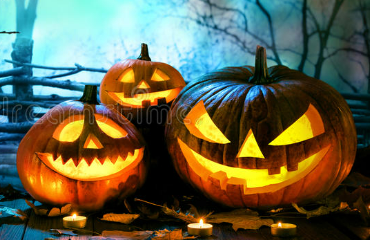 The Annual Meeting of Chateau Walk HOA is Wednesday, November 9, at 7:00 pm  Please join members of the board and your neighbors at our annual meeting held at the Smyrna Community Center, 200 Village Green Cir SE, Smyrna, GA 30080, at 7:00 pm on Wednesday, November 9. We will hold the meeting in the Dogwood room. We will serve light refreshments. We will elect one new board member at the annual meeting. If you are interested in serving on the board, please send your interest to Gary LaRue at gary.larue@gmail.com. Keitra Osborne, who served on the board for the last three years, has agreed to serve a second term if elected at the annual meeting.Monthly Neighborhood News Goes Digital Beginning in January, we will distribute the Neighborhood News digitally. December is the last issue that is printed and delivered. If you want the monthly newsletter, please email gary.larue@gmail.com, and we will update the distribution list. We will also publish the Neighborhood Newsletter on www.ChateauWalk.com splash page.Street Repaving, The paving of Vineyard Way and Bordeau Walk is in process. The city dug up the sanitary sewer access in anticipation. We expect grinding and paving in the next four weeks.Stolen Pig  Whoever stole the ceramic pig on Chateau Court; PLEASE RETURN IT! We are offering a reward if anyone knows who has the pig. Thanks for being great neighbors,Chateau Walk HOA BoardMerideth Hawks, Keitra Osborne, and Gary LaRueC